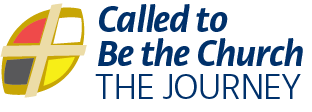 Stewardship Seconds: January‒June 2024Places to use these: in your worship bulletin, in your PowerPoint for worship, in your newsletter, on your website, on your Facebook page, to open a board/council meeting, and as many other places as you can think of to help nurture generous disciples of Jesus. If you have feedback or wish to share how you used this resource, please contact us at stewardship@united-church.ca.January 7: Baptism of the LordHow can we be light in the world, shining in the shadows and offering our gifts to the world?January 14: Second Sunday after EpiphanyHave you heard God calling? Do not let God’s words fall to the ground—with a generous heart, seek justice, love kindness, and walk humbly.January 21: Third Sunday after EpiphanyFishing for people and caring for our catch should be our greatest work. Honouring the time and energy invested by church members is an essential part of stewardship.January 28: Fourth Sunday after EpiphanyEvery day we receive abundant gifts, but we are not meant to keep them. When you pass along a gift to a neighbour or the world, trust that you and they will have enough.February 4: Fifth Sunday after EpiphanyHealing was one of Jesus’ gifts. Much gratitude for all those who care and heal, whether professionally or to family and friends. Sharing your energy, skill, and time is noble and necessary.February 11: Transfiguration SundayWe believe in a God who is creating, reconciling, and making new. As stewards and disciples, our eyes are searching for opportunities to be co-creators with the Spirit, transforming and being transformed.February 18: First Sunday in LentRainbows and doves—two signs of God’s abundant love. What is a sign that you are sharing your abundance and love with the world?February 25: Second Sunday in LentToo often we get stuck in the muck of human things—doom scrolling, worrying about possessions, fretting over appearances. Jesus tells Peter, and us, to set our mind to the divine: generosity and prayer, Bible study and sharing faith, loving service and worship. We can act as servants and spend our time and resources making the world better for all.March 3: Third Sunday in LentThe message of good stewardship—of using, not hoarding, of wild generosity—is foolishness to many but hope and faith to those following Jesus.March 10: Fourth Sunday in LentStewardship practices allow God’s love to act in our lives, bringing life and hope even in the wilderness of death and hopelessness.March 17: Fifth Sunday in LentWith our whole hearts we seek God and to live God’s way. Justice and righteousness, being kind and generous, caring for neighbours and strangers—these are more important than all of our riches and possessions.March 24: Palm Sunday Your resources, your time, your abilities, your money—any of it or all of it: “The Lord needs it.”March 31: Easter SundayAs people of faith who are learning to give generously, how do we respond to the good news of Easter, remembering the angel’s words, “Be not afraid”?April 7: Second Sunday of EasterWhen those who have more share with those who have less so that all have enough, we are walking in the footprints of the early believers.April 14: Third Sunday of EasterHow can you bear witness to the resurrection with what you have?April 21: Fourth Sunday of EasterThere is a direct link between following Jesus and using our resources, including our money, to care for those in need.April 28: Fifth Sunday of EasterStewardship is not just about money. It’s about how we use everything we have and who we are as we walk the Way of Jesus.May 5: Sixth Sunday of EasterJesus commands us to love one another. What better way to do that than to share what we have?May 12: Seventh Sunday of EasterFollowers of Jesus give thanks for what they receive and for God’s steadfast love. Then they share their gifts with others so all may receive.May 19: Pentecost SundayGrace looks different from one person to the next, and each of us has different gifts to share. Give thanks to God!May 26: Trinity Sunday With each gift, generous disciples led by the Spirit can transform the world.June 2: Second Sunday after PentecostToday, take time to prayerfully consider your abundance and how you react when someone asks you to give.June 9: Third Sunday after PentecostDiscipleship is about choosing to be led by the Spirit, keeping generosity at the heart of our actions as best we can.June 16: Fourth Sunday after PentecostLike the man scattering seed on the ground, we trust that the gifts we share will be used for the best purpose, even if we don’t immediately see the results.June 23: Fifth Sunday after Pentecost Disciples share their abundance and offer opportunities for others to be generous, too.June 30: Sixth Sunday after Pentecost In an economic system full of sin, we are called to do our best to help redistribute God's abundance so that all can thrive.